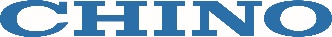 “カテゴリーⅠ”【第9回赤外線診断技術者訓練コース受講申込書】機械状態監視診断技術者（サーモグラフィ）資格取得のための教育訓練・本受講申込書に必要事項をご記入の上、メールまたはＦＡＸにて２０２４年１月２６日(金) までにお送りください。　　　　　　　　　　　　　　　　　　　　　　申込日：　　　　年　　　月　　　日【請求書送付先】　　＊上記受講者と同じ場合は、記載は不要です。＊請求書の宛名は受講者の勤務先といたします。異なる場合は、ご連絡ください。　＊提出していただいた個人情報は、研修業務以外には使用いたしません。カテゴリーⅠ”【第9回“赤外線診断技術者訓練コースのご案内】１．訓練の主なスケジュール＊訓練修了試験に合格後、2024年3月2日（土）にカテゴリーⅠの機械状態監視診断技術者（サーモグラフィ）の資格認証試験が開催されます。詳細は日本非破壊検査協会のホームページをご覧ください。URL： http://www.jsndi.jp/qualification/・交通について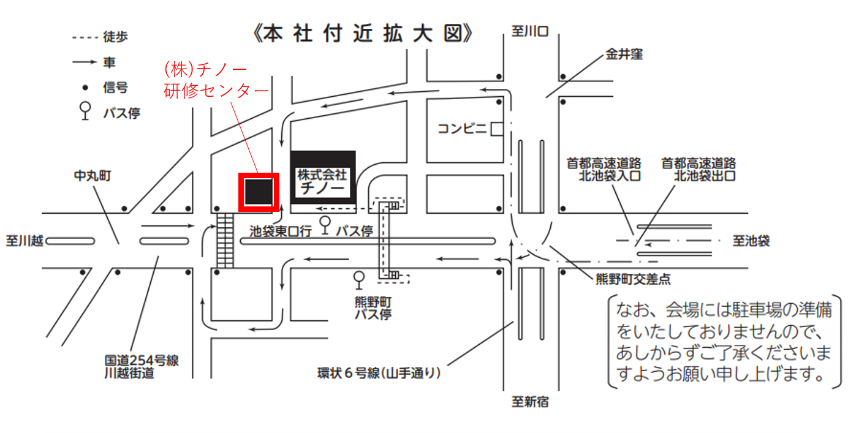 ①バス 池袋駅西口・8 番出口から国際興業バス1番乗場より乗車（熊野町・中丸町循環）「熊野町」で下車、道路を渡った目の前です。乗車時間10分 ～ 15分（バスの運行間隔は5分 ～ 10分）②電車 東武東上線「大山駅」から徒歩約10分・宿泊について弊社では斡旋しておりませんので、ご自身にてご予約をお願いします。弊社最寄りのホテルは下記のとおりです。・板橋センターホテル（弊社研修センターより徒歩15分程度、最寄駅：大山駅、板橋区役所前駅）・スーパーホテルLohas池袋駅北口・アパホテル池袋北口◇赤外線カメラの持ち込みの方で、事前に送付される方へのご注意下記問い合わせ先まで宅配便にて2月21日（水）までに到着するように送付ください。輸送時の故障等については、受講者の責任においてご対応ください。弊社では到着した荷造りのまま保管しますので梱包の開封は、受講者にてお願いします。返送時、梱包は受講者にてお願いします。発送は弊社で行います。２．受講料とキャンセル料について・受講料：２１７，８００円（税込み）　※日本非破壊検査協会：JSNDI発行のテキスト含む・申込後のキャンセル料講義日14日前～5日前まで・・・・受講料の70％講義日4日前～当日まで・・・・・受講料の100％その他、ご不明な点がございましたら、メールまたは電話にて下記までお問い合わせください。【問い合わせ先】〒346-0028　埼玉県久喜市河原井町18　株式会社チノー　久喜事業所　開発部　担当：恩田(おんだ)、石井（いしい）TEL 　 ：0480-23-2511 　 　FAX ：0480-23-2514E-mail ：iso18436-7@chino.co.jp（2023.11.13）カテゴリー区分カテゴリーⅠ　：機械状態監視診断技術者（サーモグラフィ）開催日      　：2024年2月26日（月） ～ 3月1日（金）開催場所    　：株式会社チノー　研修センターフリガナ受講者氏名勤務先事業所名/部署名住所（〒　　　－　　　）連絡先TEL：　　　　　　　　　　　　FAX：E-mail：生年月日　　　　 年　　月　　日　（　　　才）最終学歴経験（サーモグラフィによる機械状態監視診断技術）・有り　　　　年　　　月　～　　　　年　　　月・無し＊訓練コース受講申込時に経験の有無は問いません。＊2022年夏期試験より、日本非破壊検査協会への新規受験申請時に経験・色覚の証明書提出が要求されます。受験申請期限（2024年1月26日（金））までに規定の要求事項（カテゴリーⅠは12か月以上・カテゴリーⅡは24か月以上の経験、色覚検査の実施）を満たしていない場合、今期の受験はできません。要求事項を満足してから、次回以降に受験申請をしてください。・2024年冬期の試験を受験希望・2024年夏期以降に受験希望赤外線カメラの持込みのメーカ名/機種名持込み：　あり　・　なし　・ありの場合　　メーカ名：　　　　　　　　機種名：事前送付：する・しない受講派遣責任者ご氏名/役職紹介先＊なければ記載不要です。代理店名【　　　　　　　　　】営業所名【　　　　　　　】担当者名【　　　　　　　　　】フリガナ送付先氏名会社名、団体名事業所名/部署名住所（〒　　　－　　　）連絡先TEL：                       FAX： 連絡先E-mail:期間2024年2月26日（月） ～ 3月1日（金）5日間9:00 ～ 17:302024年2月26日（月） ～ 3月1日（金）5日間9:00 ～ 17:30開催場所東京都板橋区熊野町32 - 8株式会社チノー 研修センター　（初日受付8：30～ 研修センター1階）東京都板橋区熊野町32 - 8株式会社チノー 研修センター　（初日受付8：30～ 研修センター1階）スケジュール概要日程内容　※進行状況に応じて若干の変更があります。スケジュール概要2月26日訓練コース概要説明　9:00～9：30講義/実習　9：30～17：30スケジュール概要2月27日 ～ 2 月 29日講義/実習　9:00～17：30スケジュール概要3月1日講義/実習　9:00～12:00修了試験　13:00～15:00　解説　15：30～17：30